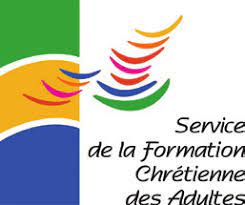 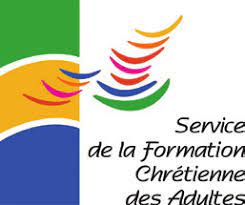 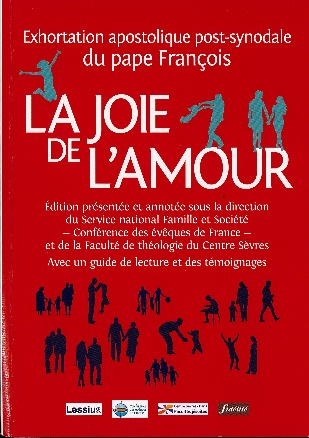 Inscription à la rencontre diocésaine : « La Joie de l’Amour » (Amoris Laetitia) 
exhortation apostolique du pape François 
sur l’amour dans le couple et la familleavec Mme Véronique LONCHAMPA renvoyer par mail : formation@catholique55.fr  ou Service de la Formation, Maison Diocésaine, 29 rue de la Paix, BP 50090, 55103 VERDUN cedex. Avant le ??. Paroisse : …	Mme/ M./Sœur/ Père …	Adresse : …	…	Je fais partie d’un « Groupe Bouquin »  OUI    NONJ’accepte de recevoir des courriels de la part des Services diocésains   OUI    NON…	…	e-mail (merci d’écrire très lisiblement afin d’éviter les erreurs de transcription)…	Je m’inscris à la formation de Samedi 18 Mars (14h) à Benoîte-Vaux (2€)J’apporterai la lettre apostolique « La Joie de l’Amour » □Je commande un exemplaire de « La Joie de l’Amour » □ (13€)J’ai déjà préparé des questions à poser à notre conférencière :___	___	___	___	Merci et à bientôt !  Bien cordialement.         Marie-Noëlle SIMONET	Service de Formation chrétienne